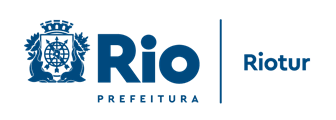 CLIPPINGRiotur promove Baile nas Praças neste fim de semana na Praça Mauá e no Largo do MachadoSite Prefeitura https://prefeitura.rio/riotur/riotur-promove-baile-nas-pracas-neste-fim-de-semana-na-praca-maua-e-no-largo-do-machado/ (07/10/22)Diário do Rio https://diariodorio.com/projeto-baile-nas-pracas-chega-a-praca-maua-e-ao-largo-do-machado-neste-fim-de-semana/ (07/10/22)Diário Carioca https://diariocarioca.com/cultura/giro-carioca/noticia/2022/10/07/baile-nas-pracas-tera-edicoes-na-praca-maua-e-no-largo-do-machado/10348586.html (07/10/22)Feras do Carnaval https://ferasdocarnaval.com.br/Publicacao.aspx?id=341949 (07/10/22)Caminhos do Rio https://www.caminhosdorio.net/site/noticias/riotur-promove-baile-nas-pracas-neste-fim-de-semana/ (07/10/22)O Globo on line https://oglobo.globo.com/rioshow/noticia/2022/10/literatura-em-foco-veja-os-destaques-da-programacao-gratuita-no-rio.ghtml (07/10/22)Enjoy Rio https://enjoyrio.com.br/2022/10/07/riotur-promove-baile-nas-pracas-neste-fim-de-semana-na-praca-maua-e-no-largo-do-machado-prefeitura-da-cidade-do-rio-de-janeiro-prefeitura-rio/ (07/10/22)O Globo Rio Show (07/10/22)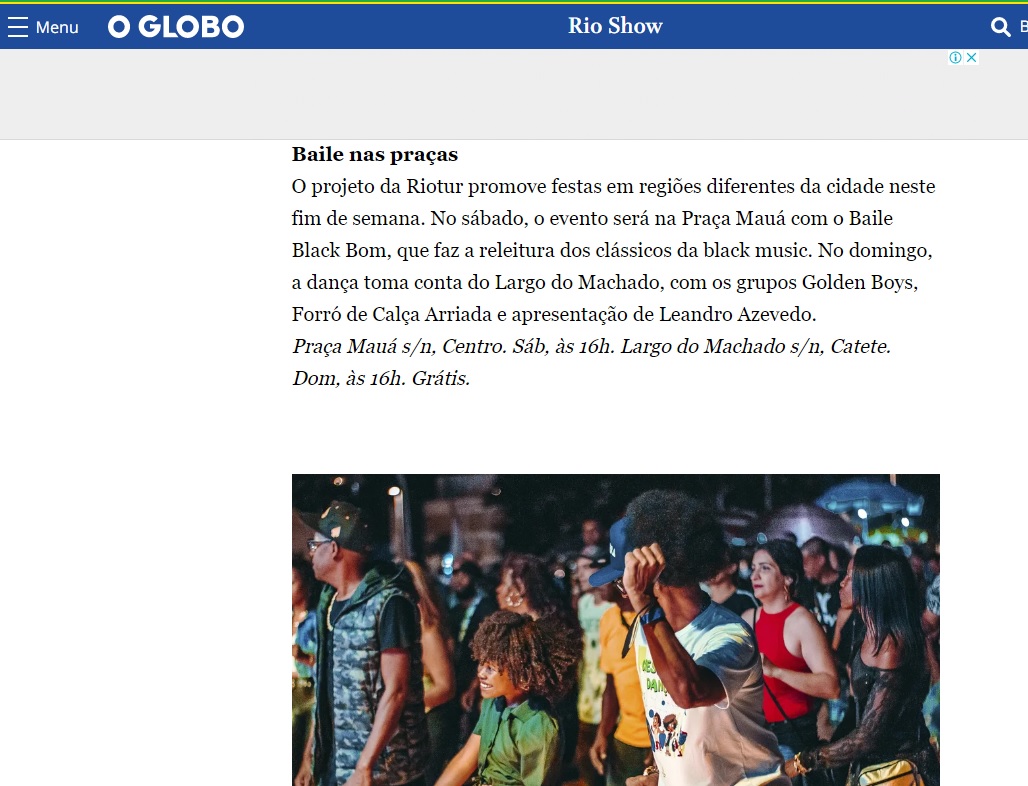 